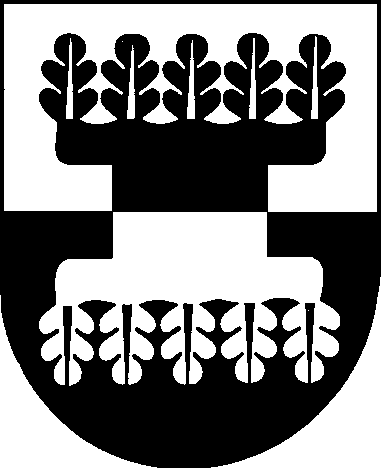 ŠILALĖS  RAJONO  SAVIVALDYBĖS ADMINISTRACIJOSDIREKTORIUS                                                        ĮSAKYMASDĖL ŠILALĖS RAJONO SAVIVALDYBĖS ADMINISTRACIJOS DIREKTORIAUS 2018 M. SAUSIO 15 D. ĮSAKYMO NR. DĮV-66 ,,DĖL ŠILALĖS RAJONO SAVIVALDYBĖS ADMINISTRACIJOS VAIKO GEROVĖS KOMISIJOS TVIRTINIMO“ PAKEITIMO2023 m. vasario 17 d. Nr. DĮV-121Šilalė            Vadovaudamasis Lietuvos Respublikos vietos savivaldos įstatymo 18 straipsnio 1 dalimi ir 29 straipsnio 8 dalies 2 punktu:1. P a k e i č i u Šilalės rajono savivaldybės administracijos direktoriaus 2018 m. sausio 15 d. įsakymą Nr. DĮV-66 „Dėl Šilalės rajono savivaldybės administracijos Vaiko gerovės komisijos tvirtinimo“ ir 1 punktą išdėstau taip:,,1. T v i r t i n u Šilalės rajono savivaldybės administracijos (toliau – Administracija) Vaiko gerovės komisiją (toliau – Komisija):1.1. Silva Paulikienė – Administracijos tarpinstitucinio bendradarbiavimo koordinatorė (vyriausioji specialistė) (Komisijos pirmininkė);1.2. Vilija Vainorienė – Administracijos Turto ir socialinės paramos skyriaus vyriausioji specialistė (Komisijos pirmininko pavaduotoja);1.3. Ona Aurylienė – Administracijos Švietimo, kultūros ir sporto skyriaus vyriausioji specialistė (Komisijos sekretorė);1.4. Alvydas Balandis, Tauragės apskrities vyriausiojo policijos komisariato Šilalės rajono policijos komisariato Veiklos skyriaus vyriausiasis tyrėjas;1.5. Birutė Jankauskienė, Šilalės švietimo pagalbos tarnybos direktorė;1.6. Vaida Janulevičienė, Administracijos jaunimo reikalų koordinatorė (vyriausioji specialistė)1.7. Jolanta Kvietkauskienė, Valstybės vaiko teisių apsaugos ir įvaikinimo tarnybos prie Socialinės apsaugos ir darbo ministerijos Tauragės apskrities vaiko teisių apsaugos skyriaus patarėja;             1.8. Izoleta Ligeikienė, Lietuvos probacijos tarnybos Klaipėdos regiono skyriaus vyriausioji specialistė;1.9. Loreta Petkuvienė, Šilalės rajono savivaldybės visuomenės sveikatos biuro direktorė;            1.10. Mindaugas Stonkus, Klaipėdos apygardos prokuratūros Tauragės apylinkės prokuratūros prokuroras.“            2. P r i p a ž į s t u  netekusiu galios Šilalės rajono savivaldybės administracijos direktoriaus 2021 m. spalio 8 d. įsakymą Nr. DĮV-1085 „Dėl Šilalės rajono savivaldybės administracijos direktoriaus 2018 m. sausio 15 d. įsakymo Nr. DĮV-66 „Dėl Šilalės rajono savivaldybės administracijos Vaiko gerovės komisijos tvirtinimo“ pakeitimo“.            3. P a v e d u paskelbti šį įsakymą Šilalės rajono savivaldybės interneto svetainėje www.silale.lt. Šis įsakymas  gali  būti skundžiamas Lietuvos Respublikos administracinių bylų teisenos įstatymo nustatyta tvarka Lietuvos administracinių ginčų komisijos Klaipėdos apygardos skyriui (H. Manto g. 37, 92236 Klaipėda) arba Regionų apygardos administracinio teismo Klaipėdos rūmams (Galinio Pylimo g. 9, 91230 Klaipėda) per vieną mėnesį nuo šio įsakymo įteikimo suinteresuotam asmeniui dienos. Administracijos direktorius                                                                        Gedeminas Sungaila